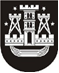 KLAIPĖDOS MIESTO SAVIVALDYBĖS TARYBASPRENDIMASDĖL KLAIPĖDOS MIESTO SAVIVALDYBĖS TARYBOS 2016 M. GEGUŽĖS 26 D. SPRENDIMO nR. T2-143 „DĖL ATLYGINIMO už maitinimo paslaugą KLAIPĖDOS MIESTO SAVIVALDYBĖS ŠVIETIMO ĮSTAIGOSE, ĮGYVENDINANČIOSE IKIMOKYKLINIO AR PRIEŠMOKYKLINIO UGDYMO PROGRAMAS, NUSTATYMO TVARKOS APRAŠO PATVIRTINIMO IR ATLYGINIMO DYDŽIO NUSTATYMO“ PAKEITIMO2016 m. liepos 28 d. Nr. T2-191KlaipėdaVadovaudamasi Lietuvos Respublikos vietos savivaldos įstatymo 18 straipsnio 1 dalimi, Klaipėdos miesto savivaldybės taryba nusprendžia:1. Pakeisti Atlyginimo už maitinimo paslaugą Klaipėdos miesto savivaldybės švietimo įstaigose, įgyvendinančiose ikimokyklinio ar priešmokyklinio ugdymo programas, nustatymo tvarkos aprašą, patvirtintą Klaipėdos miesto savivaldybės tarybos 2016 m. gegužės 26 d. sprendimu Nr. T2-143 „Dėl Atlyginimo už maitinimo paslaugą Klaipėdos miesto savivaldybės švietimo įstaigose, įgyvendinančiose ikimokyklinio ar priešmokyklinio ugdymo programas, nustatymo tvarkos aprašo patvirtinimo ir atlyginimo dydžio nustatymo“:1.1. pakeisti 1 punktą ir jį išdėstyti taip:„1. Atlyginimo už maitinimo paslaugą Klaipėdos miesto savivaldybės švietimo įstaigose, įgyvendinančiose ikimokyklinio ar priešmokyklinio ugdymo programas, nustatymo tvarkos aprašas (toliau – Aprašas) reglamentuoja tėvų (globėjų, rūpintojų) atlyginimo už ikimokyklinio ar priešmokyklinio amžiaus vaikų (toliau – vaikai) maitinimo paslaugą nustatymą bei atlyginimo už maitinimo paslaugą lengvatų taikymą. Šis Aprašas taikomas Klaipėdos miesto savivaldybės ikimokyklinio ugdymo įstaigoms, mokykloms-darželiams, Regos ugdymo centrui ir Tauralaukio progimnazijos ikimokyklinio ugdymo grupėms. Šio Aprašo III skyriaus nuostatos taikomos ir bendrojo ugdymo mokyklų vaikams, ugdomiems pagal priešmokyklinio ugdymo programą.“;1.2. pakeisti 16 punkto pirmąją pastraipą ir ją išdėstyti taip:„16. Atlyginimas už maitinimo paslaugą tėvų (globėjų, rūpintojų) prašymu mažinamas 50 %, jeigu:“;1.3. pakeisti 17 punkto pirmąją pastraipą ir ją išdėstyti taip:„17. Atlyginimas už maitinimo paslaugą nemokamas, jeigu:“;1.4. papildyti 171 punktu:„171. Lengvatos už maitinimo paslaugą, nurodytos 16 ir 17 punktuose, taikomos Klaipėdos miesto savivaldybės ikimokyklinio ugdymo įstaigų, mokyklų-darželių, Regos ugdymo centro, bendrojo ugdymo mokyklų vaikams, ugdomiems pagal ikimokyklinio ar priešmokyklinio ugdymo programas.“2. Nustatyti, kad šis sprendimas įsigalioja 2016 m. rugsėjo 1 d.3. Skelbti šį sprendimą Teisės aktų registre ir Klaipėdos miesto savivaldybės interneto svetainėje.Šis sprendimas gali būti skundžiamas Lietuvos Respublikos administracinių bylų teisenos įstatymo nustatyta tvarka Klaipėdos apygardos administraciniam teismui.Savivaldybės mero pavaduotojasArtūras Šulcas